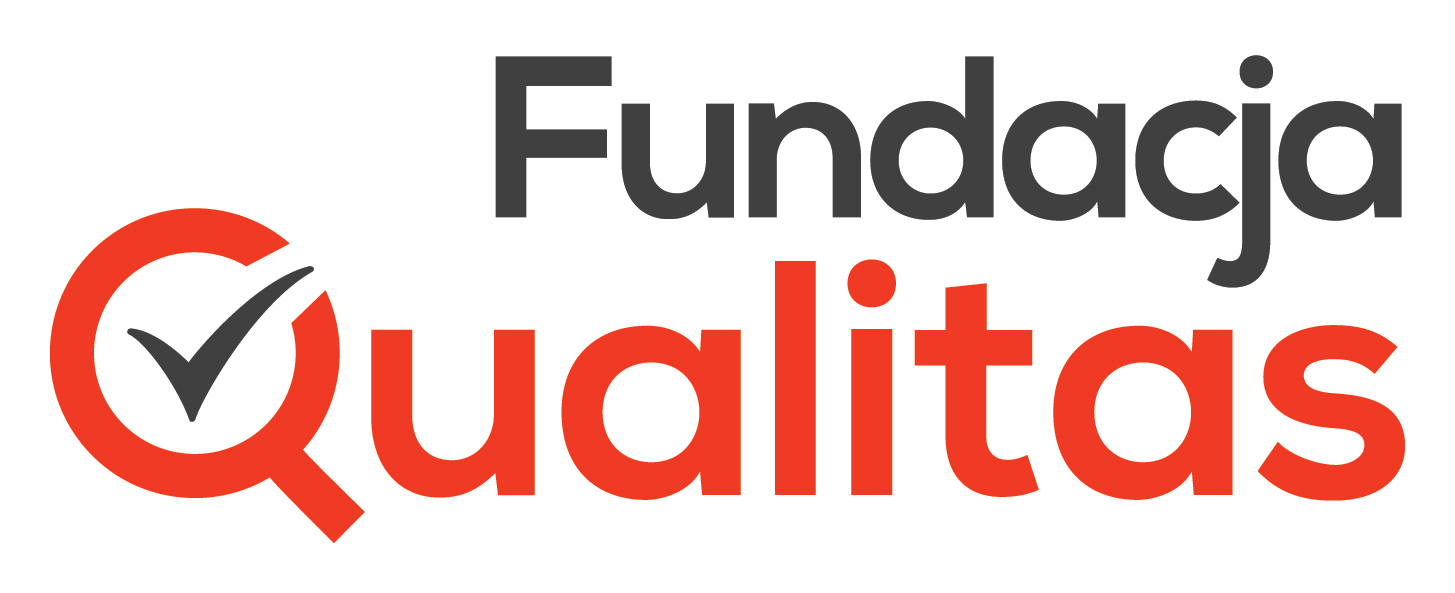 Załącznik 1.Załącznik 1.Nr zgłoszenia ………………………Nr zgłoszenia ………………………Nr zgłoszenia ………………………Nr zgłoszenia ………………………FORMULARZ ZGŁOSZENIA PRACY 
DO KONKURSU 
NA NAJLEPSZĄ PRACĘ DYPLOMOWĄ
Z ZAKRESU ZARZĄDZANIA – IKAR JAKOŚCI - ORGANIZOWANEGO PRZEZ Fundację QualitasFORMULARZ ZGŁOSZENIA PRACY 
DO KONKURSU 
NA NAJLEPSZĄ PRACĘ DYPLOMOWĄ
Z ZAKRESU ZARZĄDZANIA – IKAR JAKOŚCI - ORGANIZOWANEGO PRZEZ Fundację QualitasFORMULARZ ZGŁOSZENIA PRACY 
DO KONKURSU 
NA NAJLEPSZĄ PRACĘ DYPLOMOWĄ
Z ZAKRESU ZARZĄDZANIA – IKAR JAKOŚCI - ORGANIZOWANEGO PRZEZ Fundację QualitasFORMULARZ ZGŁOSZENIA PRACY 
DO KONKURSU 
NA NAJLEPSZĄ PRACĘ DYPLOMOWĄ
Z ZAKRESU ZARZĄDZANIA – IKAR JAKOŚCI - ORGANIZOWANEGO PRZEZ Fundację QualitasFORMULARZ ZGŁOSZENIA PRACY 
DO KONKURSU 
NA NAJLEPSZĄ PRACĘ DYPLOMOWĄ
Z ZAKRESU ZARZĄDZANIA – IKAR JAKOŚCI - ORGANIZOWANEGO PRZEZ Fundację QualitasFORMULARZ ZGŁOSZENIA PRACY 
DO KONKURSU 
NA NAJLEPSZĄ PRACĘ DYPLOMOWĄ
Z ZAKRESU ZARZĄDZANIA – IKAR JAKOŚCI - ORGANIZOWANEGO PRZEZ Fundację QualitasFORMULARZ ZGŁOSZENIA PRACY 
DO KONKURSU 
NA NAJLEPSZĄ PRACĘ DYPLOMOWĄ
Z ZAKRESU ZARZĄDZANIA – IKAR JAKOŚCI - ORGANIZOWANEGO PRZEZ Fundację QualitasFORMULARZ ZGŁOSZENIA PRACY 
DO KONKURSU 
NA NAJLEPSZĄ PRACĘ DYPLOMOWĄ
Z ZAKRESU ZARZĄDZANIA – IKAR JAKOŚCI - ORGANIZOWANEGO PRZEZ Fundację QualitasFORMULARZ ZGŁOSZENIA PRACY 
DO KONKURSU 
NA NAJLEPSZĄ PRACĘ DYPLOMOWĄ
Z ZAKRESU ZARZĄDZANIA – IKAR JAKOŚCI - ORGANIZOWANEGO PRZEZ Fundację QualitasFORMULARZ ZGŁOSZENIA PRACY 
DO KONKURSU 
NA NAJLEPSZĄ PRACĘ DYPLOMOWĄ
Z ZAKRESU ZARZĄDZANIA – IKAR JAKOŚCI - ORGANIZOWANEGO PRZEZ Fundację Qualitas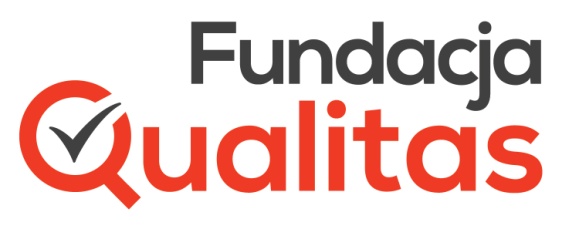 FORMULARZ ZGŁOSZENIA PRACY 
DO KONKURSU 
NA NAJLEPSZĄ PRACĘ DYPLOMOWĄ
Z ZAKRESU ZARZĄDZANIA – IKAR JAKOŚCI - ORGANIZOWANEGO PRZEZ Fundację QualitasFORMULARZ ZGŁOSZENIA PRACY 
DO KONKURSU 
NA NAJLEPSZĄ PRACĘ DYPLOMOWĄ
Z ZAKRESU ZARZĄDZANIA – IKAR JAKOŚCI - ORGANIZOWANEGO PRZEZ Fundację QualitasFORMULARZ ZGŁOSZENIA PRACY 
DO KONKURSU 
NA NAJLEPSZĄ PRACĘ DYPLOMOWĄ
Z ZAKRESU ZARZĄDZANIA – IKAR JAKOŚCI - ORGANIZOWANEGO PRZEZ Fundację QualitasFORMULARZ ZGŁOSZENIA PRACY 
DO KONKURSU 
NA NAJLEPSZĄ PRACĘ DYPLOMOWĄ
Z ZAKRESU ZARZĄDZANIA – IKAR JAKOŚCI - ORGANIZOWANEGO PRZEZ Fundację QualitasFORMULARZ ZGŁOSZENIA PRACY 
DO KONKURSU 
NA NAJLEPSZĄ PRACĘ DYPLOMOWĄ
Z ZAKRESU ZARZĄDZANIA – IKAR JAKOŚCI - ORGANIZOWANEGO PRZEZ Fundację QualitasFORMULARZ ZGŁOSZENIA PRACY 
DO KONKURSU 
NA NAJLEPSZĄ PRACĘ DYPLOMOWĄ
Z ZAKRESU ZARZĄDZANIA – IKAR JAKOŚCI - ORGANIZOWANEGO PRZEZ Fundację QualitasFORMULARZ ZGŁOSZENIA PRACY 
DO KONKURSU 
NA NAJLEPSZĄ PRACĘ DYPLOMOWĄ
Z ZAKRESU ZARZĄDZANIA – IKAR JAKOŚCI - ORGANIZOWANEGO PRZEZ Fundację QualitasFORMULARZ ZGŁOSZENIA PRACY 
DO KONKURSU 
NA NAJLEPSZĄ PRACĘ DYPLOMOWĄ
Z ZAKRESU ZARZĄDZANIA – IKAR JAKOŚCI - ORGANIZOWANEGO PRZEZ Fundację QualitasFORMULARZ ZGŁOSZENIA PRACY 
DO KONKURSU 
NA NAJLEPSZĄ PRACĘ DYPLOMOWĄ
Z ZAKRESU ZARZĄDZANIA – IKAR JAKOŚCI - ORGANIZOWANEGO PRZEZ Fundację QualitasFORMULARZ ZGŁOSZENIA PRACY 
DO KONKURSU 
NA NAJLEPSZĄ PRACĘ DYPLOMOWĄ
Z ZAKRESU ZARZĄDZANIA – IKAR JAKOŚCI - ORGANIZOWANEGO PRZEZ Fundację QualitasImię i Nazwisko autora pracyImię i Nazwisko autora pracyImię i Nazwisko autora pracyImię i Nazwisko autora pracyImię i Nazwisko autora pracyImię i Nazwisko autora pracyImię i Nazwisko promotora pracy\/ tytuł naukowyImię i Nazwisko promotora pracy\/ tytuł naukowyImię i Nazwisko promotora pracy\/ tytuł naukowyImię i Nazwisko promotora pracy\/ tytuł naukowyImię i Nazwisko promotora pracy\/ tytuł naukowyImię i Nazwisko promotora pracy\/ tytuł naukowyRodzaj pracy: (zaznaczyć właściwe)Rodzaj pracy: (zaznaczyć właściwe)Rodzaj pracy: (zaznaczyć właściwe)Rodzaj pracy: (zaznaczyć właściwe)projekt inżynierski projekt inżynierski dyplomowa inżynierska,dyplomowa inżynierska,dyplomowa inżynierska,licencjackalicencjackalicencjackamagisterskamagisterskamagisterskadoktorskaRodzaj pracy: (zaznaczyć właściwe)Rodzaj pracy: (zaznaczyć właściwe)Rodzaj pracy: (zaznaczyć właściwe)Rodzaj pracy: (zaznaczyć właściwe)Temat pracy w j. polskimTemat pracy w j. polskimTemat pracy w j. polskimTemat pracy w j. polskimTemat pracy w j. polskimTemat pracy w j. polskimTemat pracy w j. angielskimTemat pracy w j. angielskimTemat pracy w j. angielskimTemat pracy w j. angielskimTemat pracy w j. angielskimTemat pracy w j. angielskimData obrony pracyData obrony pracyData obrony pracyData obrony pracyData obrony pracyData obrony pracyDane dot. Uczelni: nazwa, adresDane dot. Uczelni: nazwa, adresDane dot. Uczelni: nazwa, adresDane dot. Uczelni: nazwa, adresDane dot. Uczelni: nazwa, adresDane dot. Uczelni: nazwa, adresDane jednostki dyplomowania: Wydział, Instytut, Katedra, ZakładDane jednostki dyplomowania: Wydział, Instytut, Katedra, ZakładDane jednostki dyplomowania: Wydział, Instytut, Katedra, ZakładDane jednostki dyplomowania: Wydział, Instytut, Katedra, ZakładDane jednostki dyplomowania: Wydział, Instytut, Katedra, ZakładDane jednostki dyplomowania: Wydział, Instytut, Katedra, ZakładDziekan Wydziałupieczęć / podpis / datapieczęć / podpis / datapieczęć / podpis / datapieczęć / podpis / datapieczęć / podpis / datapieczęć / podpis / dataDyrektor Instytutu / Kierownik Katedry/ ZakładuDyrektor Instytutu / Kierownik Katedry/ ZakładuDyrektor Instytutu / Kierownik Katedry/ ZakładuDyrektor Instytutu / Kierownik Katedry/ Zakładupieczęć / podpis / datapieczęć / podpis / datapieczęć / podpis / datapieczęć / podpis / datapieczęć / podpis / dataDane kontaktowe: Dane kontaktowe: Dane kontaktowe: Dane kontaktowe: Dane kontaktowe: Dane kontaktowe: Dane kontaktowe: Dane kontaktowe: Dane kontaktowe: Dane kontaktowe: Dane kontaktowe: Dane kontaktowe: Dane kontaktowe: Dane kontaktowe: Dane kontaktowe: Dane kontaktowe: autor pracyautor pracyautor pracyadresadrestelefontelefonmailpromotor pracypromotor pracypromotor pracyadresadrestelefontelefonmail10.1 Streszczenie pracy (max. 2500 znaków) w języku polskim, wskazujące na najważniejsze walory pracy, w tym uzyskane wyniki10.1 Streszczenie pracy (max. 2500 znaków) w języku polskim, wskazujące na najważniejsze walory pracy, w tym uzyskane wyniki10.1 Streszczenie pracy (max. 2500 znaków) w języku polskim, wskazujące na najważniejsze walory pracy, w tym uzyskane wyniki10.1 Streszczenie pracy (max. 2500 znaków) w języku polskim, wskazujące na najważniejsze walory pracy, w tym uzyskane wyniki10.1 Streszczenie pracy (max. 2500 znaków) w języku polskim, wskazujące na najważniejsze walory pracy, w tym uzyskane wyniki10.1 Streszczenie pracy (max. 2500 znaków) w języku polskim, wskazujące na najważniejsze walory pracy, w tym uzyskane wyniki10.1 Streszczenie pracy (max. 2500 znaków) w języku polskim, wskazujące na najważniejsze walory pracy, w tym uzyskane wyniki10.1 Streszczenie pracy (max. 2500 znaków) w języku polskim, wskazujące na najważniejsze walory pracy, w tym uzyskane wyniki10.1 Streszczenie pracy (max. 2500 znaków) w języku polskim, wskazujące na najważniejsze walory pracy, w tym uzyskane wyniki10.1 Streszczenie pracy (max. 2500 znaków) w języku polskim, wskazujące na najważniejsze walory pracy, w tym uzyskane wyniki10.1 Streszczenie pracy (max. 2500 znaków) w języku polskim, wskazujące na najważniejsze walory pracy, w tym uzyskane wyniki10.1 Streszczenie pracy (max. 2500 znaków) w języku polskim, wskazujące na najważniejsze walory pracy, w tym uzyskane wyniki10.1 Streszczenie pracy (max. 2500 znaków) w języku polskim, wskazujące na najważniejsze walory pracy, w tym uzyskane wyniki10.1 Streszczenie pracy (max. 2500 znaków) w języku polskim, wskazujące na najważniejsze walory pracy, w tym uzyskane wyniki10.1 Streszczenie pracy (max. 2500 znaków) w języku polskim, wskazujące na najważniejsze walory pracy, w tym uzyskane wyniki10.1 Streszczenie pracy (max. 2500 znaków) w języku polskim, wskazujące na najważniejsze walory pracy, w tym uzyskane wynikiCel pracy:Zakres pracy:Metody pracy:Wyniki:Wnioski i zastosowanie praktyczne:Cel pracy:Zakres pracy:Metody pracy:Wyniki:Wnioski i zastosowanie praktyczne:Cel pracy:Zakres pracy:Metody pracy:Wyniki:Wnioski i zastosowanie praktyczne:Cel pracy:Zakres pracy:Metody pracy:Wyniki:Wnioski i zastosowanie praktyczne:Cel pracy:Zakres pracy:Metody pracy:Wyniki:Wnioski i zastosowanie praktyczne:Cel pracy:Zakres pracy:Metody pracy:Wyniki:Wnioski i zastosowanie praktyczne:Cel pracy:Zakres pracy:Metody pracy:Wyniki:Wnioski i zastosowanie praktyczne:Cel pracy:Zakres pracy:Metody pracy:Wyniki:Wnioski i zastosowanie praktyczne:Cel pracy:Zakres pracy:Metody pracy:Wyniki:Wnioski i zastosowanie praktyczne:Cel pracy:Zakres pracy:Metody pracy:Wyniki:Wnioski i zastosowanie praktyczne:Cel pracy:Zakres pracy:Metody pracy:Wyniki:Wnioski i zastosowanie praktyczne:Cel pracy:Zakres pracy:Metody pracy:Wyniki:Wnioski i zastosowanie praktyczne:Cel pracy:Zakres pracy:Metody pracy:Wyniki:Wnioski i zastosowanie praktyczne:Cel pracy:Zakres pracy:Metody pracy:Wyniki:Wnioski i zastosowanie praktyczne:Cel pracy:Zakres pracy:Metody pracy:Wyniki:Wnioski i zastosowanie praktyczne:Cel pracy:Zakres pracy:Metody pracy:Wyniki:Wnioski i zastosowanie praktyczne:10.2 Streszczenie pracy (max. 2500 znaków) w języku angielskim, wskazujące na najważniejsze walory pracy, w tym uzyskane wyniki10.2 Streszczenie pracy (max. 2500 znaków) w języku angielskim, wskazujące na najważniejsze walory pracy, w tym uzyskane wyniki10.2 Streszczenie pracy (max. 2500 znaków) w języku angielskim, wskazujące na najważniejsze walory pracy, w tym uzyskane wyniki10.2 Streszczenie pracy (max. 2500 znaków) w języku angielskim, wskazujące na najważniejsze walory pracy, w tym uzyskane wyniki10.2 Streszczenie pracy (max. 2500 znaków) w języku angielskim, wskazujące na najważniejsze walory pracy, w tym uzyskane wyniki10.2 Streszczenie pracy (max. 2500 znaków) w języku angielskim, wskazujące na najważniejsze walory pracy, w tym uzyskane wyniki10.2 Streszczenie pracy (max. 2500 znaków) w języku angielskim, wskazujące na najważniejsze walory pracy, w tym uzyskane wyniki10.2 Streszczenie pracy (max. 2500 znaków) w języku angielskim, wskazujące na najważniejsze walory pracy, w tym uzyskane wyniki10.2 Streszczenie pracy (max. 2500 znaków) w języku angielskim, wskazujące na najważniejsze walory pracy, w tym uzyskane wyniki10.2 Streszczenie pracy (max. 2500 znaków) w języku angielskim, wskazujące na najważniejsze walory pracy, w tym uzyskane wyniki10.2 Streszczenie pracy (max. 2500 znaków) w języku angielskim, wskazujące na najważniejsze walory pracy, w tym uzyskane wyniki10.2 Streszczenie pracy (max. 2500 znaków) w języku angielskim, wskazujące na najważniejsze walory pracy, w tym uzyskane wyniki10.2 Streszczenie pracy (max. 2500 znaków) w języku angielskim, wskazujące na najważniejsze walory pracy, w tym uzyskane wyniki10.2 Streszczenie pracy (max. 2500 znaków) w języku angielskim, wskazujące na najważniejsze walory pracy, w tym uzyskane wyniki10.2 Streszczenie pracy (max. 2500 znaków) w języku angielskim, wskazujące na najważniejsze walory pracy, w tym uzyskane wyniki10.2 Streszczenie pracy (max. 2500 znaków) w języku angielskim, wskazujące na najważniejsze walory pracy, w tym uzyskane wynikiPurpose:Design:Methodology:Results:Conclusions and practical implications:Purpose:Design:Methodology:Results:Conclusions and practical implications:Purpose:Design:Methodology:Results:Conclusions and practical implications:Purpose:Design:Methodology:Results:Conclusions and practical implications:Purpose:Design:Methodology:Results:Conclusions and practical implications:Purpose:Design:Methodology:Results:Conclusions and practical implications:Purpose:Design:Methodology:Results:Conclusions and practical implications:Purpose:Design:Methodology:Results:Conclusions and practical implications:Purpose:Design:Methodology:Results:Conclusions and practical implications:Purpose:Design:Methodology:Results:Conclusions and practical implications:Purpose:Design:Methodology:Results:Conclusions and practical implications:Purpose:Design:Methodology:Results:Conclusions and practical implications:Purpose:Design:Methodology:Results:Conclusions and practical implications:Purpose:Design:Methodology:Results:Conclusions and practical implications:Purpose:Design:Methodology:Results:Conclusions and practical implications:Purpose:Design:Methodology:Results:Conclusions and practical implications:11. Oświadczenie11. Oświadczenie11. Oświadczenie11. Oświadczenie11. Oświadczenie11. Oświadczenie11. Oświadczenie11. Oświadczenie11. Oświadczenie11. Oświadczenie11. Oświadczenie11. Oświadczenie11. Oświadczenie11. Oświadczenie11. Oświadczenie11. Oświadczenie11.1. Niniejszym oświadczamy wolę udziału w Konkursie na najlepszą pracę organizowanego przez Klub Polskie Forum ISO 9000.11.1. Niniejszym oświadczamy wolę udziału w Konkursie na najlepszą pracę organizowanego przez Klub Polskie Forum ISO 9000.11.1. Niniejszym oświadczamy wolę udziału w Konkursie na najlepszą pracę organizowanego przez Klub Polskie Forum ISO 9000.11.1. Niniejszym oświadczamy wolę udziału w Konkursie na najlepszą pracę organizowanego przez Klub Polskie Forum ISO 9000.11.1. Niniejszym oświadczamy wolę udziału w Konkursie na najlepszą pracę organizowanego przez Klub Polskie Forum ISO 9000.11.1. Niniejszym oświadczamy wolę udziału w Konkursie na najlepszą pracę organizowanego przez Klub Polskie Forum ISO 9000.11.1. Niniejszym oświadczamy wolę udziału w Konkursie na najlepszą pracę organizowanego przez Klub Polskie Forum ISO 9000.11.1. Niniejszym oświadczamy wolę udziału w Konkursie na najlepszą pracę organizowanego przez Klub Polskie Forum ISO 9000.11.1. Niniejszym oświadczamy wolę udziału w Konkursie na najlepszą pracę organizowanego przez Klub Polskie Forum ISO 9000.11.1. Niniejszym oświadczamy wolę udziału w Konkursie na najlepszą pracę organizowanego przez Klub Polskie Forum ISO 9000.11.1. Niniejszym oświadczamy wolę udziału w Konkursie na najlepszą pracę organizowanego przez Klub Polskie Forum ISO 9000.11.1. Niniejszym oświadczamy wolę udziału w Konkursie na najlepszą pracę organizowanego przez Klub Polskie Forum ISO 9000.11.1. Niniejszym oświadczamy wolę udziału w Konkursie na najlepszą pracę organizowanego przez Klub Polskie Forum ISO 9000.11.1. Niniejszym oświadczamy wolę udziału w Konkursie na najlepszą pracę organizowanego przez Klub Polskie Forum ISO 9000.11.1. Niniejszym oświadczamy wolę udziału w Konkursie na najlepszą pracę organizowanego przez Klub Polskie Forum ISO 9000.11.1. Niniejszym oświadczamy wolę udziału w Konkursie na najlepszą pracę organizowanego przez Klub Polskie Forum ISO 9000.11.2. Znany i akceptowany jest nam Regulamin konkursu.11.2. Znany i akceptowany jest nam Regulamin konkursu.11.2. Znany i akceptowany jest nam Regulamin konkursu.11.2. Znany i akceptowany jest nam Regulamin konkursu.11.2. Znany i akceptowany jest nam Regulamin konkursu.11.2. Znany i akceptowany jest nam Regulamin konkursu.11.2. Znany i akceptowany jest nam Regulamin konkursu.11.2. Znany i akceptowany jest nam Regulamin konkursu.11.2. Znany i akceptowany jest nam Regulamin konkursu.11.2. Znany i akceptowany jest nam Regulamin konkursu.11.2. Znany i akceptowany jest nam Regulamin konkursu.11.2. Znany i akceptowany jest nam Regulamin konkursu.11.2. Znany i akceptowany jest nam Regulamin konkursu.11.2. Znany i akceptowany jest nam Regulamin konkursu.11.2. Znany i akceptowany jest nam Regulamin konkursu.11.2. Znany i akceptowany jest nam Regulamin konkursu.11.3. Wspólnie potwierdzamy oryginalność zgłaszanej do konkursu pracy.11.3. Wspólnie potwierdzamy oryginalność zgłaszanej do konkursu pracy.11.3. Wspólnie potwierdzamy oryginalność zgłaszanej do konkursu pracy.11.3. Wspólnie potwierdzamy oryginalność zgłaszanej do konkursu pracy.11.3. Wspólnie potwierdzamy oryginalność zgłaszanej do konkursu pracy.11.3. Wspólnie potwierdzamy oryginalność zgłaszanej do konkursu pracy.11.3. Wspólnie potwierdzamy oryginalność zgłaszanej do konkursu pracy.11.3. Wspólnie potwierdzamy oryginalność zgłaszanej do konkursu pracy.11.3. Wspólnie potwierdzamy oryginalność zgłaszanej do konkursu pracy.11.3. Wspólnie potwierdzamy oryginalność zgłaszanej do konkursu pracy.11.3. Wspólnie potwierdzamy oryginalność zgłaszanej do konkursu pracy.11.3. Wspólnie potwierdzamy oryginalność zgłaszanej do konkursu pracy.11.3. Wspólnie potwierdzamy oryginalność zgłaszanej do konkursu pracy.11.3. Wspólnie potwierdzamy oryginalność zgłaszanej do konkursu pracy.11.3. Wspólnie potwierdzamy oryginalność zgłaszanej do konkursu pracy.11.3. Wspólnie potwierdzamy oryginalność zgłaszanej do konkursu pracy.11.4. Załącznik 2 do niniejszego formularza stanowi poster prezentujący wyniki pracy zgłoszonej do Konkursu.11.4. Załącznik 2 do niniejszego formularza stanowi poster prezentujący wyniki pracy zgłoszonej do Konkursu.11.4. Załącznik 2 do niniejszego formularza stanowi poster prezentujący wyniki pracy zgłoszonej do Konkursu.11.4. Załącznik 2 do niniejszego formularza stanowi poster prezentujący wyniki pracy zgłoszonej do Konkursu.11.4. Załącznik 2 do niniejszego formularza stanowi poster prezentujący wyniki pracy zgłoszonej do Konkursu.11.4. Załącznik 2 do niniejszego formularza stanowi poster prezentujący wyniki pracy zgłoszonej do Konkursu.11.4. Załącznik 2 do niniejszego formularza stanowi poster prezentujący wyniki pracy zgłoszonej do Konkursu.11.4. Załącznik 2 do niniejszego formularza stanowi poster prezentujący wyniki pracy zgłoszonej do Konkursu.11.4. Załącznik 2 do niniejszego formularza stanowi poster prezentujący wyniki pracy zgłoszonej do Konkursu.11.4. Załącznik 2 do niniejszego formularza stanowi poster prezentujący wyniki pracy zgłoszonej do Konkursu.11.4. Załącznik 2 do niniejszego formularza stanowi poster prezentujący wyniki pracy zgłoszonej do Konkursu.11.4. Załącznik 2 do niniejszego formularza stanowi poster prezentujący wyniki pracy zgłoszonej do Konkursu.11.4. Załącznik 2 do niniejszego formularza stanowi poster prezentujący wyniki pracy zgłoszonej do Konkursu.11.4. Załącznik 2 do niniejszego formularza stanowi poster prezentujący wyniki pracy zgłoszonej do Konkursu.11.4. Załącznik 2 do niniejszego formularza stanowi poster prezentujący wyniki pracy zgłoszonej do Konkursu.11.4. Załącznik 2 do niniejszego formularza stanowi poster prezentujący wyniki pracy zgłoszonej do Konkursu.11.5. Załącznik 3 do niniejszego formularza stanowi płyta CD z zapisem zgłaszanej pracy do Konkursu.11.5. Załącznik 3 do niniejszego formularza stanowi płyta CD z zapisem zgłaszanej pracy do Konkursu.11.5. Załącznik 3 do niniejszego formularza stanowi płyta CD z zapisem zgłaszanej pracy do Konkursu.11.5. Załącznik 3 do niniejszego formularza stanowi płyta CD z zapisem zgłaszanej pracy do Konkursu.11.5. Załącznik 3 do niniejszego formularza stanowi płyta CD z zapisem zgłaszanej pracy do Konkursu.11.5. Załącznik 3 do niniejszego formularza stanowi płyta CD z zapisem zgłaszanej pracy do Konkursu.11.5. Załącznik 3 do niniejszego formularza stanowi płyta CD z zapisem zgłaszanej pracy do Konkursu.11.5. Załącznik 3 do niniejszego formularza stanowi płyta CD z zapisem zgłaszanej pracy do Konkursu.11.5. Załącznik 3 do niniejszego formularza stanowi płyta CD z zapisem zgłaszanej pracy do Konkursu.11.5. Załącznik 3 do niniejszego formularza stanowi płyta CD z zapisem zgłaszanej pracy do Konkursu.11.5. Załącznik 3 do niniejszego formularza stanowi płyta CD z zapisem zgłaszanej pracy do Konkursu.11.5. Załącznik 3 do niniejszego formularza stanowi płyta CD z zapisem zgłaszanej pracy do Konkursu.11.5. Załącznik 3 do niniejszego formularza stanowi płyta CD z zapisem zgłaszanej pracy do Konkursu.11.5. Załącznik 3 do niniejszego formularza stanowi płyta CD z zapisem zgłaszanej pracy do Konkursu.11.5. Załącznik 3 do niniejszego formularza stanowi płyta CD z zapisem zgłaszanej pracy do Konkursu.11.5. Załącznik 3 do niniejszego formularza stanowi płyta CD z zapisem zgłaszanej pracy do Konkursu.11.6. Załącznik do niniejszego formularza stanowią zdjęcia autora pracy i promotora nagrane na płycie CD – załącznik 3 w formacie jpg11.6. Załącznik do niniejszego formularza stanowią zdjęcia autora pracy i promotora nagrane na płycie CD – załącznik 3 w formacie jpg11.6. Załącznik do niniejszego formularza stanowią zdjęcia autora pracy i promotora nagrane na płycie CD – załącznik 3 w formacie jpg11.6. Załącznik do niniejszego formularza stanowią zdjęcia autora pracy i promotora nagrane na płycie CD – załącznik 3 w formacie jpg11.6. Załącznik do niniejszego formularza stanowią zdjęcia autora pracy i promotora nagrane na płycie CD – załącznik 3 w formacie jpg11.6. Załącznik do niniejszego formularza stanowią zdjęcia autora pracy i promotora nagrane na płycie CD – załącznik 3 w formacie jpg11.6. Załącznik do niniejszego formularza stanowią zdjęcia autora pracy i promotora nagrane na płycie CD – załącznik 3 w formacie jpg11.6. Załącznik do niniejszego formularza stanowią zdjęcia autora pracy i promotora nagrane na płycie CD – załącznik 3 w formacie jpg11.6. Załącznik do niniejszego formularza stanowią zdjęcia autora pracy i promotora nagrane na płycie CD – załącznik 3 w formacie jpg11.6. Załącznik do niniejszego formularza stanowią zdjęcia autora pracy i promotora nagrane na płycie CD – załącznik 3 w formacie jpg11.6. Załącznik do niniejszego formularza stanowią zdjęcia autora pracy i promotora nagrane na płycie CD – załącznik 3 w formacie jpg11.6. Załącznik do niniejszego formularza stanowią zdjęcia autora pracy i promotora nagrane na płycie CD – załącznik 3 w formacie jpg11.6. Załącznik do niniejszego formularza stanowią zdjęcia autora pracy i promotora nagrane na płycie CD – załącznik 3 w formacie jpg11.6. Załącznik do niniejszego formularza stanowią zdjęcia autora pracy i promotora nagrane na płycie CD – załącznik 3 w formacie jpg11.6. Załącznik do niniejszego formularza stanowią zdjęcia autora pracy i promotora nagrane na płycie CD – załącznik 3 w formacie jpg11.6. Załącznik do niniejszego formularza stanowią zdjęcia autora pracy i promotora nagrane na płycie CD – załącznik 3 w formacie jpgPromotorpodpis / datapodpis / datapodpis / datapodpis / datapodpis / datapodpis / dataAutor pracy Autor pracy Autor pracy Autor pracy podpis / datapodpis / datapodpis / datapodpis / datapodpis / data